         2D744B7E5B594501PhD докторант Ж.К. Ахметованыңдиссертациясына ресми рецензенттерді бекіту туралы2023 жылдың 04 сәуіріндегі №6 Басқарма шешімімен бекітілген «С.Ж. Асфендияров атындағы Қазақ ұлттық медицина университеті диссертациялық кеңес Ережесінің» 9 тармағының 9.12 тармақшасына сәйкес 6D110200, 8D10101, 8D139 - «Қоғамдық денсаулық сақтау» мамандығы бойынша диссертациялық кеңес төрағасы М. Кульжановтың қызмет хаты негізінде БҰЙЫРАМЫН:1. 6D1100200-«Қоғамдық денсаулық сақтау» мамандығы PhD докторант Ахметова Жадыра Камбыловнаның: «Жүкті әйелдерді босануға дайындаудағы мультидисциплинарлы тәсілді бағалау» тақырыбындағы диссертациясына бекітілген ресми рецензент медицина ғылымдарының докторы, профессор, ҚР ҰҒА академигі, «PERSONA» ХРКО директоры Локшин Вячеслав Нотанович келесі ресми рецензентпен ауыстырылсын:- Мирзахметова Динара Досалыевна – PhD, MPH, жоғары санатты акушер-гинеколог, «Privat Clinic Almaty» медициналық орталығының репродуктологы (Алматы, Қазақстан).2. Осы бұйрықтың орындалуын бақылау проректор К.К. Давлетовке жүктелсін.Басқарма төрағасы-Ректор                                    М. Шоранов«С.Ж.Асфендияров атындағы Қазақ ұлттық медицина университеті» коммерциялық емес акционерлік қоғамы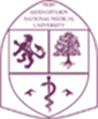 Некоммерческое акционерное общество «Казахский национальный медицинский университет имени С.Д.Асфендиярова»050012, Алматы қаласы, Төле би көшесі, 94 үйтелефон: +7/727/292-78-85, 292-79-37, 338-70-30факс: +7/727/292-13-88, e-mail: info@kaznmu.kz050012, город Алматы, улица Толе би, д.94телефон: +7/727/292-78-85, 292-79-37, 338-70-30факс: +7/727/292-13-88, e-mail: info@kaznmu.kz               БҰЙРЫҚ               ПРИКАЗ               01.04.2024                                     № 202              Алматы қаласы                  город Алматы